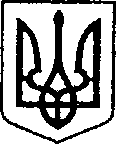                                                             Україна                                                                                        ЧЕРНІГІВСЬКА ОБЛАСТЬ         Н І Ж И Н С Ь К А    М І С Ь К А    Р А Д А                                                     59 сесія VII скликання             пр. №       від    .08.2019 	Р І Ш Е Н Н Я       від  29 серпня  2019  року         м. Ніжин                                № Відповідно до статей 25, 26, 42, 59, 73 Закону України “Про місцеве самоврядування в Україні”, Земельного кодексу України, Податкового кодексу України, Закону України “Про оренду землі”, рішення Ніжинської міської ради шостого скликання від 08 липня 2015 року №6-69/2015 “Про затвердження місцевих податків”, Регламентy Ніжинської міської ради Чернігівської області, затвердженого рішенням Ніжинської міської ради Чернігівської області від 24 листопада 2015 року №1-2/2015 (із змінами), розглянувши клопотання підприємств та організацій, проекти землеустрою та технічні документації щодо відведення земельних ділянок, міська рада вирішила:1. Затвердити проект землеустрою щодо відведення земельної ділянки та надати у власність Об’єднанню співвласників багатоквартирного будинку «Сяйво 75В» земельну ділянку площею 0,4870 га за адресою: м. Ніжин, вул.Синяківська,75в, кадастровий номер 7410400000:03:014:0214, для будівництва і обслуговування багатоквартирного житлового будинку (розміщення багатоквартирного житлового будинку). Обмеження у використанні земельної ділянки площею 0,0020га встановлені  у формі охоронної зони навколо (вздовж) об’єкта енергетичної системи, обмеження у використанні земельної ділянки площею 0,1173га встановлені у формі охоронної зони навколо (вздовж)  об’єкта транспорту.2. Затвердити технічну документацію із землеустрою щодо встановлення (відновлення) меж земельної ділянки в натурі ( на місцевості) та надати у власність Об’єднанню співвласників багатоквартирного будинку «Фламінго - 89» земельну ділянку площею 0,4935га за адресою: м. Ніжин, вул. Шевченка,89, кадастровий номер 7410400000:03:016:0007, для будівництва і обслуговування багатоквартирного житлового будинку. Обмеження у використанні земельної ділянки площею 0,0061га встановлені  у формі охоронної зони навколо (вздовж) об’єкта енергетичної системи, обмеження у використанні земельної ділянки площею 0,1121га встановлені у формі охоронної зони навколо (вздовж)  об’єкта транспорту.3. Затвердити проект землеустрою щодо відведення земельної ділянки та надати у власність Об’єднанню співвласників багатоквартирного будинку №15 по вул. Єсипенка «Вікторія» земельну ділянку площею 0,4366 га за адресою: м. Ніжин, вул.Гайдамацька,15, кадастровий номер 7410400000:01:007:0159, для будівництва і обслуговування багатоквартирного житлового будинку (розміщення багатоквартирного житлового будинку). Обмеження у використанні земельної ділянки площею 0,0158га встановлені  у формі охоронної зони навколо (вздовж) об’єкта енергетичної системи, обмеження у використанні земельної ділянки площею 0,0698га встановлені у формі охоронної зони навколо (вздовж)  об’єкта транспорту, обмеження у використанні земельної ділянки площею 0,0630га встановлено на право проїзду на транспортному засобі по наявному  шляху.4. Надати дозвіл Публічному акціонерному товариству «Чернігівобленерго» на виготовлення проекту землеустрою щодо відведення у користування на умовах оренди земельної ділянки орієнтовною площею 0,0050 га  терміном на  49 років для розміщення, будівництва, експлуатації та обслуговування будівель і споруд об’єктів передачі електричної та теплової енергії (для будівництва КТП-10/0,4 кВ) за адресою: м. Ніжині,  вулиця Об’їжджа. Термін дії дозволу – шість місяців.5. Надати дозвіл  Гаражному  кооперативу «Свічка» на виготовлення проекту землеустрою щодо відведення у власність земельної ділянки орієнтовною площею 0,1600га за адресою: м. Ніжин  вул. Синяківська, біля кооперативу «Свіча» для колективного гаражного будівництва.Термін дії дозволу – шість місяців.6.Надати дозвіл «Відділу з питань фізичної культури та спорту  Ніжинської міської ради Чернігівської області» на виготовлення проекту землеустрою щодо відведення у постійне користування земельної ділянки орієнтовною площею 0,1228га за адресою: м.Ніжин  вул. Шевченка, на території парку ім. Т.Г. Шевченка  для будівництва та обслуговування об'єктів фізичної культури і спорту.Термін дії дозволу – шість місяців.7. Надати  згоду  Дочірньому підприємству «Чернігівська механізована колона» приватного акціонерного товариства «Київсільелектро» на виготовлення технічної документації із землеустрою щодо поділу земельної ділянки загальною площею 1,1841га за адресою: м. Ніжин, вул. Робоча,18 кадастровий номер 7410400000:03:023:0026 на дві окремі земельні ділянки:- земельна ділянка площею 0,0670 га   за адресою: м. Ніжин, вул. Робоча,18;- земельна ділянка площею 1,1171 га   за адресою: м. Ніжин, вул. Робоча,18;для розміщення та експлуатації основних, підсобних і допоміжних будівель та споруд будівельних організацій та підприємств.Державний акт на право постійного користування землею № 159 від 23 жовтня 1996р.Термін дії дозволу – шість місяців.8. Надати у користування на умовах оренди терміном до 30 вересня 2020 року Приватному підприємству «АБІД-Н» земельну ділянку площею 0,0235 га  за адресою: м. Ніжин, вул. Московська, 6в кадастровий номер 7410400000:04:001:0019 для будівництва та обслуговування будівель торгівлі. 8.1. Встановити орендну плату за земельну ділянку площею 0,0235 га  за адресою: м. Ніжин вул. Московська, 6в на рівні дев’яти відсотків від нормативної грошової оцінки земельної ділянки за один рік.8.2. Приватному підприємству «АБІД-Н» заключити договір оренди земельної ділянки площею 0,0235 га  за адресою: м. Ніжин, вул. Московська, 6в.8.3. Приватному підприємству «АБІД-Н»  у трьохмісячний термін зареєструвати договір оренди земельної ділянки площею 0,0235 га  за адресою: м.Ніжин, вул. Московська, 6в. 8.4.Припинити дію договору оренди землі від 20.04.2012 року у з’язку із закінченням терміну дії. При невиконанні підпунктів 8.2. та 8.3. пункт 8 з відповідними підпунктами втрачає чинність.9. Надати у користування на умовах оренди терміном до 31 серпня 2029 року Товариству з обмеженою відповідальністю «Ніжинський коопринок» земельну ділянку площею 0,0218 га  за адресою: м. Ніжин, вул. Московська, 1/4 кадастровий номер 7410400000:04:002:0122 для будівництва та обслуговування будівель торгівлі. 9.1. Встановити орендну плату за земельну ділянку площею 0,0218 га  за адресою: м. Ніжин вул. Московська, 1/4 на рівні дев’яти відсотків від нормативної грошової оцінки земельної ділянки за один рік.9.2. Товариству з обмеженою відповідальністю «Ніжинський коопринок»  заключити договір оренди земельної ділянки площею 0,0218 га  за адресою: м.Ніжин, вул. Московська, 1/4.9.3. Товариству з обмеженою відповідальністю «Ніжинський коопринок»   у трьохмісячний термін зареєструвати договір оренди земельної ділянки площею 0,0218 га  за адресою: м.Ніжин, вул. Московська, 1/4. 9.4.Припинити дію договору оренди землі від 20.04.2014 року у з’язку із зміною власника нерухомого майна.При невиконанні підпунктів 9.2. та 9.3. пункт 9 з відповідними підпунктами втрачає чинність.10. На підставі ст.141 Земельного кодексу України, ст.7 Закон України « Про оренду землі» та п. 36 договору оренди землі припинити дію договору оренди землі від 15 липня 2015 року внесеного до державного реєстру речових прав на нерухоме майно від 17 вересня 2015 року під записом про інше речове право: 11209194 із Товариством з обмеженою відповідальністю «УКРАВТОЗАПЧАСТИНА» на земельну ділянку  площею 1,2710га, для розміщення та експлуатації основних, підсобних і допоміжних будівель та споруд підприємств переробної, машинобудівної та іншої промисловості, за адресою: м. Ніжин, вул.Шевченка,109, кадастровий  номер 7410400000:03:020:0061.11. Надати у користування на умовах оренди терміном до 31 серпня 2029 року Приватному акціонерному товариству «Ніжинський завод сільськогосподарського машинобудування» земельну ділянку площею 1,2710 га  за адресою: м. Ніжин, вул. Шевченка, 109 кадастровий номер 7410400000:03:020:0061 для розміщення та експлуатації основних, підсобних і допоміжних будівель та споруд підприємств переробної, машинобудівної та іншої промисловості. 11.1. Встановити орендну плату за земельну ділянку площею 1,2710 га  за адресою: м. Ніжин вул. Шевченка, 109 на рівні трьох відсотків від нормативної грошової оцінки земельної ділянки за один рік.11.2. Приватному акціонерному товариству «Ніжинський завод сільськогосподарського машинобудування» заключити договір оренди земельної ділянки площею 1,2710га  за адресою: м. Ніжин, вул. Шевченка, 109.11.3. Приватному акціонерному товариству «Ніжинський завод сільськогосподарського машинобудування»  у трьохмісячний термін зареєструвати договір оренди земельної ділянки площею 1,2710га  за адресою: м.Ніжин, вул.Шевченка, 109. При невиконанні підпунктів 11.2. та 11.3. пункт 11 з відповідними підпунктами втрачає чинність.12. Припинити право постійного користування земельною ділянкою площею 0,2051га, кадастровий номер 7410400000:02:004:0121 за адресою: м.Ніжин, вул.Редькінська,16 для будівництва та обслуговування будівель закладів освіти Ніжинській зразковій автомобільній школі товариства сприяння обороні України, яка перебуває у постійному користуванні відповідно до інформації з Державного реєстру речових прав на нерухоме майно про реєстрацію іншого речового права  від 13.02.2019 року № 30335919 у зв’язку з продажем нерухомого майна на даній земельній ділянці (договір купівлі – продажу нежитлової будівлі від 29.05.2019року № 828).13. Припинити право постійного користування земельною ділянкою площею 0,048га, кадастровий номер 7410400000:02:016:0025 за адресою: м.Ніжин, вул.Березанська,104Б для будівництва та обслуговування будівель закладів комунального обслуговування Комунальному підприємству «Оренда  комунального майна», яка перебуває у постійному користуванні відповідно до інформації з Державного реєстру речових прав на нерухоме майно про реєстрацію іншого речового права  від 31.01.2018 року № 24669323.14.Надати дозвіл Управлінню житлово-комунального господарства та будівництва Ніжинської міської ради на виготовлення проекту землеустрою щодо відведення у постійне користування земельної ділянки орієнтовною площею 0,1326га  для розміщення та експлуатації основних, підсобних і допоміжних будівель та споруд технічної інфраструктури (виробництва та розподілення газу, постачання пари та гарячої води, збирання, очищення та розподілення води), ( влаштування відкритого резервуару для збору поверхневих стічних вод)   між вулицями Незалежності та Ватутіна.Термін дії дозволу – шість місяців.15. Надати дозвіл Управлінню житлово-комунального господарства та будівництва Ніжинської міської ради на виготовлення проекту землеустрою щодо відведення у постійне користування земельної ділянки орієнтовною площею 0,0025га для розміщення, будівництва, експлуатації та обслуговування будівель і споруд об’єктів передачі електричної та теплової енергії (для будівництва КТП) за адресою: м. Ніжині,  вулиця Прокоповича. Термін дії дозволу – шість місяців.16. Начальнику відділу земельних відносин Місан В.М. забезпечити оприлюднення даного рішення на сайті протягом п`яти робочих днів після його прийняття.17. Організацію виконання даного рішення покласти на першого заступника міського голови з питань діяльності виконавчих органів ради Олійника Г.М. та відділ земельних відносин.18. Контроль за виконанням даного рішення покласти на постійну комісію міської ради з питань земельних відносин, будівництва, архітектури, інвестиційного розвитку міста та децентралізації (Деркач А.П.).Міський голова							       А.В. ЛінникПодає:Начальник відділуземельних відносин                                                                   В.М. МісанПогоджують:Секретар міської ради							В.В. Салогуб Перший заступник міського голови  з питань діяльності виконавчих органів ради 	Г.М. ОлійникНачальник відділу містобудуваннята архітектури-головний архітектор 	В.Б. МироненкоПостійна комісія міської ради зпитань регламенту, депутатської діяльності та етикизаконності, правопорядку, антикорупційної політики,свободи слова та зв’язків з громадкістю				О.В. ЩербакПостійна комісія міської ради з питань земельних відносин, будівництва,архітектури, інвестиційного розвитку	А.П. Деркачміста та децентралізаціїНачальник відділу юридично-кадровогозабезпечення								 В.О. ЛегаНачальник управління культури і туризмуНіжинської міської ради                                                            Т.Ф. БассакПояснювальна запискадо проекту рішення Ніжинської міської ради VII скликання «Про надання дозволів та згоди на виготовлення проектів землеустрою та технічної документації,  затвердження  проектів та  технічної документації із землеустрою, припинення права користування  земельними ділянками, надання земельних ділянок юридичним особам». 	Відповідно до статей 25, 26, 42, 59, 73 Закону України “Про місцеве самоврядування в Україні”, Земельного кодексу України, Податкового кодексу України, Закону України “Про оренду землі”, рішення Ніжинської міської ради шостого скликання від 08 липня 2015 року №6-69/2015 “Про затвердження місцевих податків”, Регламентy Ніжинської міської ради Чернігівської області, затвердженого рішенням Ніжинської міської ради Чернігівської області від 24 листопада 2015 року №1-2/2015 (із змінами), розглянувши клопотання підприємств та організацій, проекти землеустрою та технічні документації щодо відведення земельних ділянок.У проекті рішення розглядаються наступні питання:Затвердити проекти землеустрою та технічну документацію;Надати дозвіл;Надати згоду;Надати у користування;Припинити право;Припинити дію договору оренди.Начальник відділуземельних відносин                                                                   В.М. МісанПро надання дозволів та згоди на виготовлення проектів землеустрою та технічної документації,  затвердження  проектів та  технічної документації із землеустрою, припинення права користування  земельними ділянками, надання земельних ділянок юридичним особам.